แบบฟอร์มเสนอชื่อรางวัลศิษย์เก่าดีเด่น ประจำปี 2566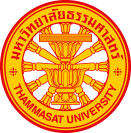 เนื่องในวันสถาปนาคณะสังคมสงเคราะห์ศาสตร์ ครบรอบ 70 ปีชื่อผู้สมควรได้รับการเสนอชื่อ   ................................................................................................................ประเภทศิษย์เก่ารุ่นใหม่ ดีเด่นทางด้านสวัสดิการสังคมและสังคมสงเคราะห์ (ประสบการณ์ทำงานตั้งแต่ 5 - 15 ปี)ศิษย์เก่ามากประสบการณ์ ทางด้านสวัสดิการสังคมและสังคมสงเคราะห์(ประสบการณ์ทำงานมากกว่า 15 ปี)ประวัติส่วนตัว	วัน/เดือน/ปี เกิด........................................................................................................................	สถานที่เกิด ...............................................................................................................................	บิดา	....................................................................................................................................	มารดา	....................................................................................................................................	คู่สมรส	....................................................................................................................................	ภูมิลำเนาปัจจุบัน บ้านเลขที่....................................ตรอก/ซอย...............................................	ถนน.........................................................................แขวง/ตำบล..............................................	เขต/อำเภอ..............................................................จังหวัด.......................................................	รหัสไปรษณีย์...........................................................เบอร์โทรศัพท์............................................	E-mail ……………………………………………………………………………………………………………………….ประวัติการศึกษา…………………………………………………………………………พ.ศ.........................จาก..............................…………………………………………………………………………พ.ศ.........................จาก..............................…………………………………………………………………………พ.ศ.........................จาก..............................ประวัติการรับราชการหรือการทำงาน (โปรดระบุรายละเอียดและ พ.ศ. ที่ทำงาน)................................................................................................................................................................................................................................................................................................................................................................................................................................................................................................................................................................................................................................................................................................................................................................................................................................................................................................................................................................................................................................................................................................................................................................................................................................................................................................................................................................................................................................................................................................................................................................................................................................................................................................................................................................................................................................................................................................................................................................................................................................................................................................................................................................................................................................................................................................................................................................................................................................................................................................................................................................................................................................................................................................................................................................................................................................................................................................................................................................................................................................................................................................................................................................................................................................................................................................................................................................................................................................................................................................................................................................................................................................................................................................................................................................................................................................................................................................................................................................................................................................................................................................................................................................................................................................................................................................................................................คุณสมบัติของผู้สมควรได้รับรางวัลศิษย์เก่าดีเด่นเป็นศิษย์เก่าผู้ประสบความสำเร็จในด้านวิชาชีพสังคมสงเคราะห์ พัฒนาสังคม สวัสดิการสังคม สวัสดิการชุมชน พัฒนาชุมชน และการพัฒนาคุณภาพชีวิต ที่อยู่ในองค์กรของรัฐ เอกชน หรือภาคประชาสังคม ทั้งนี้ต้องไม่เคยได้รับรางวัลศิษย์เก่าดีเด่นในระดับคณะสังคมสงเคราะห์ศาสตร์ และในระดับมหาวิทยาลัยธรรมศาสตร์เป็นผู้มีเกียรติประวัติอันดีงาม มีคุณธรรม และจริยธรรมเป็นผู้ทำคุณประโยชน์ต่อคณะ มหาวิทยาลัย ชุมชน สังคม ประเทศชาติอย่างกว้างขวางและสม่ำเสมอ จนเป็นที่ยอมรับของสังคมส่วนใหญ่ในประเทศมีส่วนร่วมกับคณะ มหาวิทยาลัย รวมทั้งเป็นผู้มีส่วนสนับสนุนกิจการต่าง ๆ ของคณะอย่างสม่ำเสมอมีผู้รับรองจากองค์กร ผู้บังคับบัญชา หรือบุคคลที่มีความน่าเชื่อถือและเกี่ยวข้องกับงานที่ปฏิบัติผู้มีคุณสมบัติไม่เป็นไปตามข้อ 1-5 ให้เป็นไปตามที่คณะกรรมการเห็นชอบเป็นเอกฉันท์*โปรดเขียนรายละเอียดแนบมาพร้อมแบบฟอร์มนี้ความเห็นของผู้เสนอ/ผู้รับรอง (โปรดระบุ).............................................................................................................................................................................................................................................................................................................................................................................................................................................................................................................................................................................................................................................................................................................................................................................................................................................................................................................................................................................................................................................................................................................................................................................................................................................................................................................................................................................................................................................................................................................................................................................................................................. (ลงนาม).......................................................................ผู้เสนอ/ผู้รับรอง				    (.........................................................................)  วันที่..............เดือน..............................พ.ศ.................หมายเหตุ 1. คณะกรรมการกลั่นกรองฯ อาจขอข้อมูลเพิ่มเติมนอกเหนือจากที่ท่านได้ส่งมาแล้ว	   2. สามารถดาวน์โหลดแบบฟอร์มเสนอชื่อศิษย์เก่าดีเด่น ไฟล์ word ได้ที่ www.socadmin.tu.ac.th เลือก นักศึกษา > ประกาศ (ทุน ฯลฯ) > รางวัลศิษย์เก่าดีเด่น ประจำปี 2566เสนอโดย …………………..………………………................…………….ในฐานะ  …………………………………..……………………………………. ที่อยู่/ทำงาน ผู้เสนอ……………..………................……………………...................................................................................................โทร ………………………… E-mail ……………..…………..……….……